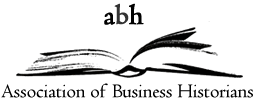 (Charity No. SC0 19886) Website: https://www.theabh.orgAssociation of Business Historians (ABH)Application for Funding - Francesca Carnevali Travel GrantName and Contact Details of the Applicant:Title:                                          First Name:  Surname:Institution:Address:City:                                                                            Postcode:Country:   Email:Telephone:Name(s) of Supervisor(s): Details of Funding Requested:Please provide a full breakdown of anticipated expenditure:Please give details of applications made to other funders and funding already secured:Total cost the Association is being asked to fund:  £                            (GBP)Completed application forms together with 1 page abstract, CV and letter/email from Supervisor should be sent to the address below, or alternatively, as pdfs to Christine.Leslie@Glasgow.ac.uk:Janette Rutterford c/o Christine Leslie University of GlasgowCentre for Business History in ScotlandLilybank House, Bute GardensGlasgow, G12 8RT.